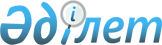 Өзбекстан Республикасының Президентi И.Ә. Кәримовтiң Қазақстан Республикасына 2001 жылғы 16-17 қарашадағы ресми сапары барысында қол жеткiзiлген уағдаластықтарды iске асыру жөнiндегі iс-шаралар жоспарын бекiту туралыҚазақстан Республикасы Үкіметінің қаулысы 2002 жылғы 20 наурыз N 341

      Қазақстан Республикасының Yкiметi қаулы етеді: 

      1. Қоса берiлiп отырған Өзбекстан Республикасының Президентi И.Ә. Кәримовтің Қазақстан Республикасына 2001 жылғы 16-17 қарашадағы ресми сапары барысында қол жеткiзiлген уағдаластықтарды iске асыру жөнiндегi iс-шаралар жоспары (бұдан әрi - Жоспар) бекітілсін. 

      2. Қазақстан Республикасының орталық және жергiлiктi атқарушы органдары, өзге де мемлекеттiк органдары (келiсiм бойынша) және мүдделi ұйымдар (келiсiм бойынша) Жоспарда көзделген iс-шаралардың орындалуы жөнiнде нақты шаралар қабылдасын.     3. Қазақстан Республикасының Сыртқы iстер министрлiгi тоқсан сайын Қазақстан Республикасының Yкiметiн Жоспардың орындалу барысы туралы хабардар етсiн.     4. Осы қаулы қол қойылған күнінен бастап күшiне енедi.     Қазақстан Республикасының         Премьер-Министрі                                        Қазақстан Республикасы Үкiметiнiң                                             2002 жылғы 20 наурыздағы                                                 N 341 қаулысымен                                                    бекiтiлген        Өзбекстан Республикасының Президентi И.Ә. Кәримовтiң Қазақстан           Республикасына 2001 жылғы 16-17 қарашадағы ресми сапары барысында         қол жеткiзiлген уағдаластықтарды iске асыру жөнiндегі iс-шаралардың                                   ЖОСПАРЫ__________________________________________________________________________Р/с               Iс-шара                      Орындау    Орындалуы үшiн N                                             мерзiмi      жауаптылар__________________________________________________________________________ 1                    2                            3             4__________________________________________________________________________1    Қазақстан-өзбек мемлекеттiк шекарасын   2002 жылғы  Қазақстан       делимитациялауды аяқтау                 II тоқсан   Республикасының                                                         Сыртқы iстер                                                               министрлiгi;                                                         Қазақстан                                                                  Республикасының                                                            Жер ресурстарын                                                            басқару жөнiндегi                                                         агенттiгi;                                                                 Қазақстан                                                         Республикасы                                                               Ұлттық қауiпсiздiк                                                         комитетiнің                                                         Шекаралық қызметi                                                          (келiсiм бойынша)2   Мынадай құжаттардың күшiне енуi үшiн     қажеттi мемлекетiшiлiк рәсiмдердi     жүргiзу:    Қазақстан Республикасы мен Өзбекстан     2002 жылғы  Қазақстан     Республикасы арасындағы қазақстан-       III тоқсан  Республикасының    өзбек мемлекеттiк шекарасы туралы                    Сыртқы iстер     шарт                                                 министрлiгi    Қазақстан Республикасының Үкiметi мен    2002 жылғы  Қазақстан     Өзбекстан Республикасы Үкiметiнiң        ІI тоқсан   Республикасы    арасындағы қазақстан-өзбек шекарасы                  Ұлттық қауiпсiздiк    арқылы өткiзу пункттерi туралы келiсiм               комитетiнiң                                                         Шекаралық қызметi                                                          (келiсiм бойынша)    Қазақстан Республикасының Үкiметi мен    2002 жылғы  Қазақстан     Өзбекстан Республикасы Үкiметiнiң        ІI тоқсан   Республикасының    арасындағы үкiметтiк байланыс                        Ұлттық қауiпсiздiк    саласындағы ынтымақтастық туралы                     комитеті (келісім     келісім                                              бойынша)3   Мынадай құжаттардың жобаларын қол            қоюға дайындау:    Қазақстан Республикасы мен Өзбекстан     2002 жылғы  Қазақстан    Республикасы арасындағы жазасын одан     II тоқсан   Республикасының    әрi өтеу үшiн бас бостандығынан                      Әділет министрлігі    айыруға сотталған адамдарды беру    туралы шарт     Қазақстан Республикасы мен Өзбекстан     2002 жылғы  Қазақстан     Республикасы арасындағы шекара           II тоқсан   Республикасының    ауданындағы сенiм шаралары                           Қорғаныс     туралы келiсiм                                       министрлiгі;                                                         Қазақстан                                                         Республикасы                                                               Ұлттық қауiпсiздiк                                                         комитетiнің                                                                Шекаралық қызметi                                                         (келiсiм бойынша);                                                         Қазақстан                                                         Республикасының                                                            Сыртқы iстер                                                         министрлiгi    Қазақстан Республикасының Үкiметi        2002 жылғы  Қазақстан     мен Өзбекстан Республикасының Үкiметi    II тоқсан   Республикасының    арасындағы шекара ауданында қауiптi                  Қорғаныс     әскери iс-әрекеттi болдырмау                         министрлiгі;    туралы келiсiм                                       Қазақстан                                                         Республикасы                                                               Ұлттық қауiпсiздiк                                                         комитетiнің                                                                Шекаралық қызметi                                                         (келiсiм бойынша);                                                         Қазақстан                                                         Республикасының                                                            Сыртқы iстер                                                         министрлiгi    Қазақстан Республикасының Үкiметi        2002 жылғы  Қазақстан     мен Өзбекстан Республикасының Үкiметi    II тоқсан   Республикасының    арасындағы мерзiмдi баспасөз бен                     Мәдениет, ақпарат     кiтап өнiмдерiн алмасу және тарату                   және қоғамдық    саласындағы ынтымақтастық туралы                     келiсiм     келiсiм                                              министрлiгi    Қазақстан Республикасының Үкiметi        2002 жылғы  Қазақстан     мен Өзбекстан Республикасының Үкiметi    IІІ тоқсан  Республикасының    арасындағы 30-3000 МГц белдеуiнде                    Көлiк және     радиожиілiлiк берулердi үйлестiру                    коммуникациялар    туралы келiсiм                                       министрлiгi    Қазақстан Республикасының Үкiметi        2002 жылғы  Қазақстан     мен Өзбекстан Республикасының Үкiметi    II тоқсан   Республикасының    арасындағы стандартизация,                           Экономика және     метрология және сертификация                         сауда министрлiгi    саласындағы ынтымақтастық туралы     келiсiм          Қазақстан Республикасының Бiлiм және     2002 жылғы  Қазақстан     ғылым министрлiгi мен Өзбекстан          II тоқсан   Республикасының     Республикасының Ғылым және техника                   Бiлiм және ғылым     жөнiндегi мемлекеттiк комитетi арасында              министрлiгi    ғылым саласындағы ынтымақтастық туралы     келiсiм    4   Сауда-экономикалық ынтымақтастық:    Қазақстан Республикасының Үкiметiне      2002 жылғы  Қазақстан     Қазақстан Республикасы мен Өзбекстан       сәуiр     Республикасының    Республикасы арасындағы сауда-                       Экономика және     экономикалық, ғылыми-техникалық,                     сауда министрлiгi    инвестициялық және мәдени-гуманитарлық               (жиынтық);     ынтымақтастықты кеңейтудің нақты                     Денсаулық сақтау    бағыттары бойынша ұсыныстар енгiзу                   министрлiгi;                                                               Мәдениет, ақпарат                                                         және қоғамдық                                                              келiсiм                                                                    министрлiгi;                                                          Бiлiм және ғылым                                                         министрлiгi;                                                               Табиғи ресурстар                                                         және қоршаған                                                              ортаны қорғау                                                         министрлiгi; Ауыл                                                          шаруашылығы                                                         министрлiгi;                                                               Көлiк және                                                         коммуникациялар                                                            министрлiгi;                                                         Энергетика және                                                            минералдық                                                         ресурстар                                                                  министрлiгi;                                                               Сыртқы iстер                                                               министрлiгi;                                                               Мемлекеттiк кiрiс                                                          министрлiгiнiң                                                             Кеден комитетi;                                                            Ұлттық ғылым                                                         академиясы;                                                                Ұлттық Банкi                                                               (келiсiм бойынша);                                                         "КЕGОС" ААҚ                                                                (келiсiм бойынша);                                                         "ҚазМұнайГаз" ҰК"                                                          ЖАҚ (келiсiм                                                               бойынша); "Азық-                                                         түлiккорпорациясы"                                                         ЖАҚ (келiсiм                                                               бойынша);                                                                  "Қазақстан темiр                                                         жолы" ҰК" ЖАҚ                                                              (келiсiм бойынша)    Қазақстан Республикасы мен Өзбекстан      тұрақты    Қазақстан     Республикасы арасындағы сыртқы сауда                 Республикасының    статистикасының мәлiметтерiн анықтау                 Статистика     жөнiнде жұмыс жүргiзу және сыртқы                    жөнiндегi     сауда айналымы бойынша мәлiметтердi                  агенттiгi;    тұрақты салыстыруды жүргiзудi қамтамасыз             Қазақстан     ету                                                  Республикасы                                                         Мемлекеттiк кiрiс                                                          министрлiгiнің                                                         Кеден комитетi    Қазақстан Республикасының Үкiметi мен    2002 жылдың Қазақстан     Өзбекстан Республикасының Yкiметi          iшiнде    Республикасының    арасындағы 1992 жылғы қарыздық                       Қаржы министрлiгi    мiндеттемелер мен талаптарды реттеу     туралы келiсiмге сәйкес Қазақстан     Республикасының Өзбекстан Республикасы     алдындағы берешегiн өтеу        Тепе-теңдiк негiзде екi ел аумақтары     2002 жылғы  Қазақстан     арқылы транзитпен темiр жол көлiгiмен      сәуiр     Республикасының    жүктердi тасымалдау кезiнде                          Көлiк және     төмендетiлетiн коэффициенттер берудiң                коммуникациялар    мүмкiндiгiн қарау                                    министрлiгi;                                                               "Қазақстан темiр                                                         жолы" ҰК" ЖАҚ                                                              (келiсiм бойынша)    Аймақта трансшекаралық су ресурстарын    2002 жылғы  Қазақстан     басқару бойынша тиiмдi тетiк құру        II тоқсан   Республикасының    жөнiнде ұсыныстар дайындау                           Табиғи ресурстар                                                         және қоршаған                                                              ортаны қорғау                                                         министрлiгi;                                                          Қазақстан                                                         Республикасының                                                         Энергетика және                                                            минералдық                                                         ресурстар                                                                  министрлiгi;                                                            Қазақстан                                                         Республикасының                                                         Ауыл шаруашылығы                                                         министрлiгi;        Қазақстан Республикасы мен Өзбекстан     2002 жылғы  Қазақстан    Республикасының елдi мекендерi             сәуір     Республикасының    арасында нақты автобус бағыттарының                  Көлік және    қатынасын қарау жөнiнде                              коммуникациялар    консультациялар өткiзу                               министрлігі;                                                         Оңтүстік Қазақстан                                                         облысының әкімі    "Қазақстантрактор" ААҚ тракторларын      2002 жылғы  Қазақстан    Өзбекстан Республикасына жеткiзуге         сәуір     Республикасының    арналған шартты жасасу мүмкiндiгiн                   Экономика және    қарау                                                сауда министрлiгi                                                         "Қазақстантрактор"                                                         ААҚ (келiсiм                                                         бойынша)5   Әралуан:         Өзбекстан Республикасының қарулы         2002 жылғы  Қазақстан    күштерiн реформалау тәжiрибесiн          II тоқсан   Республикасының    зерттеу                                              Қорғаныс                                                                   министрлiгi;                                                         Қазақстан                                                         Республикасының                                                            Iшкi iстер                                                         министрлiгi;                                                               Қазақстан                                                         Республикасының                                                            Ұлттық қауiпсiздiк                                                         комитетi (келiсiм                                                         бойынша)    Терроризмге қарсы күрес жөнiндегi        2002 жылғы  Қазақстан    үйлестiру және бiрлескен iс-қимылдар     II тоқсан   Республикасының    мәселелерi бойынша Өзбекстан                         Ұлттық қауiпсiздiк    Республикасының тиiстi құрылымдарымен                комитетi (келiсiм     тығыз байланыстар орнату                             бойынша) Қазақстан                                                         Республикасының                                                            Iшкi iстер                                                         министрлiгi;                                                               Қазақстан                                                         Республикасы                                                               Президентiнің                                                              Күзет қызметi                                                             (келiсiм бойынша);                                                         Қазақстан                                                                  Республикасының                                                         Қорғаныс                                                                   министрлiгi    Өзбекстан Республикасында Қазақстан     2002 жылғы   Қазақстан     Республикасының әскери атташесiн        II тоқсан    Республикасының    тiркеу мәселесi бойынша жұмысты                      Сыртқы iстер     жалғастыру                                           министрлiгi;                                                         Қазақстан                                                                  Республикасының                                                         Қорғаныс                                                                   министрлiгi    Өзбекстан Республикасына азықтық        2002 жылдың  Қазақстан     бидай жеткiзуге арналған келiсiм-         iшiнде     Республикасының     шарттардың уақытылы орындалуына                      Ауыл шаруашылығы    жәрдем көрсету                                       министрлiгi;                                                         Қазақстан                                                                  Республикасының                                                         Көлiк және                                                                 коммуникациялар                                                         министрлiгi;                                                         "Азықтүлiк.                                                                корпорациясы" ЖАҚ                                                         (келiсiм бойынша)    Қазақстан Республикасы мен Өзбекстан   2002 жылғы    Қазақстан     Республикасы арасындағы екi жақты      II тоқсан     Республикасының    ынтымақтастықтың шарттық-құқықтық                    Сыртқы iстер     базасын түгендеудi жүргiзу                           министрлiгi,                                                         Қазақстан                                                                  Республикасының                                                         Әдiлет министрлiгi---------------------------------------------------------------------------Мамандар:     Багарова Ж.А.,     Қасымбеков Б.А.
					© 2012. Қазақстан Республикасы Әділет министрлігінің «Қазақстан Республикасының Заңнама және құқықтық ақпарат институты» ШЖҚ РМК
				